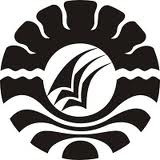 SKRIPSIUPAYA KEPEMIMPINAN KEPALA SEKOLAH DALAM MENINGKATKAN PROFESIONALISME GURU DI SMA NEGERI 1 MALILI KABUPATEN LUWU TIMURINDRA.MJURUSAN ADMINISTRASI PENDIDIKANFAKULTAS ILMU PENDIDIKANUNIVERSITAS NEGERI MAKASSAR2016